 Oznaczenie sprawy MELBDZ.261.18.2023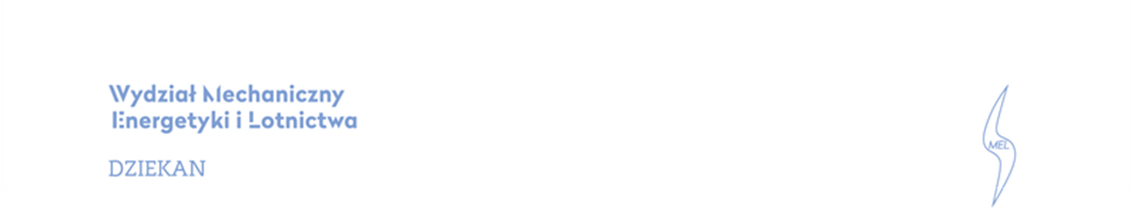 Rozdział 20 – Formularze ofertoweZałącznik nr 1 do SWZFORMULARZ OFERTYSkładając ofertę w postępowaniu o udzielenie Zamówienia Publicznego prowadzonego w trybie podstawowym  na podstawie ustawy z dnia 11 września 2019 roku – Prawo zamówień publicznych (Dz. U. z 2022 r. poz. 1710 ze zm.) na zadanie pod nazwą:   „Transport studentów   uczestników projektu SPINAKER „Szkoły Letnie geomatyki i inżynierii lotnictwa na Politechnice Warszawskiej” w dniach pomiędzy 26.06.2023 a 30.06.2023 na trasie Warszawa- Przasnysz -Warszawa                                                                                                   , numer referencyjny: MELBDZ.261.18.2023, my niżej podpisani: Wykonawca 1 …………………………………………………………………………………………………………………………………………………………  ul. …………………………………………………………………………………………………………………………………………………………………………..kod ………………………………………………. miasto………………………………………………… kraj ………………………………………………….adres email (do kontaktów z Zamawiającym) ………………………………………………..@…………………………………………………..telefon (do kontaktów z Zamawiającym) ……………………………………………………………………………………………………………….KRS …………………………………………………… NIP ………………………………………………. REGON ……………………………………………..Wykonawca 2* ……………………………………………………………………………………………………………………………………………………….  ul. …………………………………………………………………………………………………………………………………………………………………………..kod ………………………………………………. miasto………………………………………………… kraj ………………………………………………….adres email (do kontaktów z Zamawiającym) ………………………………………………..@…………………………………………………..telefon (do kontaktów z Zamawiającym) ……………………………………………………………………………………………………………….KRS …………………………………………………… NIP ………………………………………………. REGON ……………………………………………..Pełnomocnik** do reprezentowania Wykonawców ubiegających się wspólnie o udzielenie Zamówienia (Lider Konsorcjum) ………………………………………………………………………………………………………………………………………………………..…………………………………………………………………………………………………………………………………………………………………………….ul. …………………………………………………………………………………………………………………………………………………………………………..kod ………………………………………………. miasto………………………………………………… kraj ………………………………………………….adres email (do kontaktów z Zamawiającym) ………………………………………………..@…………………………………………………..telefon (do kontaktów z Zamawiającym) ……………………………………………………………………………………………………………….KRS …………………………………………………… NIP ………………………………………………. REGON ……………………………………………..* nie potrzebne skreślić lub powielić w przypadku większej liczby Wykonawców wspólnie ubiegających się o udzielenie Zamówienia** wypełniają jedynie Wykonawcy wspólne ubiegający się o udzielenie Zamówienia (spółki cywilne lub konsorcja)SKŁADAMy OFERTĘ na wykonanie Przedmiotu Zamówienia zgodnie z SWZ.OświadczamY, że zapoznaliśmy się z treścią SWZ i uznajemy się za związanych określonymi w niej postanowieniami. OŚWIADCZAMY, że zapoznaliśmy się ze wzorem umowy stanowiącym załącznik do SWZ i zobowiązujemy się, w przypadku wyboru naszej oferty, do zawarcia umowy zgodnej z ofertą, na warunkach określonych 
w SWZ, w miejscu i terminie wyznaczonym przez Zamawiającego.OTRZYMALIŚMY konieczne informacje do przygotowania oferty.OFERUJEMY wykonanie przedmiotu zamówienia za następującą cenę.:CENA NETTO za całość zamówienia ..................................... PLN. Słownie złotych:……………………………… .................................................................................................................................................................................CENA BRUTTO za całość zamówienia ...................................... PLN, w tym podatek 8%. Słownie:………………… złotych:……………………………………………………………………………………………………………………………………………………………. W podanej przez Wykonawcę cenie należy uwzględniać m.in.: wykonanie przedmiotu zamówienia, w tym: wszelkie inne koszty związane z realizacją w tym koszty paliwa, opłaty za parkowanie oraz koszt ewentualnego dojazdu do i z miejsca parkowania, przejazd drogami płatnymi, autostradami, tunelami, mostami, wynagrodzenie kierowców autokarów, koszty ogólne oraz zysk, opłaty i podatki łącznie z podatkiem VAT.OŚWIADCZAMY, że pojazdy są sprawne, w dobrym stanie technicznym, zapewniającym prawidłowe i bezpieczne wykonywanie niniejszego zamówienia, a minimalny rok produkcji obu autokaru to 2007.Dodatkowe kryteria oceny ofert, zgodnie z rozdziałem 14 pkt. 1.2 SIWZ:Zapewnienie dodatkowych miejsc w autokarze powyżej wymaganej liczby w ilości …..…….ZOBOWIĄZUJEMY SIĘ wykonać zamówienie w terminie określonym w SWZ.Rodzaj Wykonawcy składającego ofertę: mikroprzedsiębiorstwo małe przedsiębiorstwo średnie przedsiębiorstwo jednoosobowa działalność gospodarcza osoba fizyczna nieprowadząca działalności gospodarczej  inny rodzaj ……………………………………………………… (proszę podać)Usługę objętą zamówieniem zamierzamy wykonać samodzielnie* – przy udziale podwykonawców*(*niepotrzebne skreślić)Wypełnić poniższą tabelę w przypadku wykonania zamówienia przez podwykonawców.Powierzenie wykonania części zamówienia podwykonawcom nie zwalnia wykonawcy z odpowiedzialności za należyte wykonanie tego zamówienia.OŚWIADCZAMY, że brak wskazania, w ofercie części zamówienia, rozumiane ma być jako wykonanie zamówienia bez udziału podwykonawców.OŚWIADCZAMY, że przedstawiamy/nie przedstawiamy pisemne zobowiązanie innych podmiotów  do oddania nam do dyspozycji niezbędnych zasobów na okres korzystania z nich przy wykonaniu zamówienia – według wzoru określonego w załączniku nr 1c do formularza oferty.WARUNKI PŁATNOŚCI zostały określone we wzorze umowy stanowiącym rozdział 17 SWZ.OŚWIADCZAMY, iż – za wyjątkiem informacji zawartych w ofercie na stronach nr od …… do …… oraz 
w dokumentach złożonych wraz z ofertą, na stronach nr od …… do …… – oferta oraz wszelkie załączniki są jawne i nie zawierają informacji stanowiących tajemnicę przedsiębiorstwa w rozumieniu przepisów o zwalczaniu nieuczciwej konkurencji.OŚWIADCZAMY, że jesteśmy związani ofertą przez okres 30 dni licząc od terminu składania ofert. Oświadczamy, że akceptujemy warunki korzystania z Platformy zakupowej platformazakupowa.pl określone w Regulaminie zamieszczonym na stronie internetowej w zakładce „Regulamin” oraz uznajemy go za wiążący.Oświadczamy, że wypełniliśmy obowiązki informacyjne przewidziane w art. 13 lub art. 14  rozporządzenia Parlamentu Europejskiego i Rady (UE) 2016/679 z dnia 27 kwietnia 2016 r. w sprawie ochrony osób fizycznych w związku z przetwarzaniem danych osobowych i w sprawie swobodnego przepływu takich danych oraz uchylenia dyrektywy 95/46/WE (ogólne rozporządzenie o ochronie danych) (Dz. Urz. UE L 119 z 04.05.2016, str. 1), tzw. „RODO”, wobec osób fizycznych, od których dane osobowe bezpośrednio lub pośrednio pozyskaliśmy w celu ubiegania się o udzielenie zamówienia publicznego w niniejszym postępowaniu. Oświadczamy również, że wypełniliśmy obowiązki przetwarzania danych osobowych zgodnie z    przepisami RODO i przepisami ochrony danych osobowych tzw. ODO wydanymi na ich podstawie, jak również przepisami ustawy z dnia 21 lutego 2019 r. o zmianie niektórych ustaw w związku z zapewnieniem stosowania rozporządzenia Parlamentu Europejskiego i Rady (UE) 2016/679 z dnia 27 kwietnia 2016 r. w sprawie ochrony osób fizycznych w związku z przetwarzaniem danych osobowych i w sprawie swobodnego przepływu takich danych oraz uchylenia dyrektywy 95/46/WE (ogólne rozporządzenie o ochronie danych).Znając treść art. 297 § 1 Kodeksu karnego: „Kto, w celu uzyskania dla siebie lub kogo innego, od banku lub jednostki organizacyjnej prowadzącej podobną działalność gospodarczą na podstawie ustawy albo od organu lub instytucji dysponujących środkami publicznymi – kredytu, pożyczki pieniężnej, poręczenia, gwarancji, akredytywy, dotacji, subwencji, potwierdzenia przez bank zobowiązania wynikającego z poręczenia lub z gwarancji lub podobnego świadczenia pieniężnego na określony cel gospodarczy, elektronicznego instrumentu płatniczego lub zamówienia publicznego, przedkłada podrobiony, przerobiony, poświadczający nieprawdę albo nierzetelny dokument albo nierzetelne, pisemne oświadczenie dotyczące okoliczności o istotnym znaczeniu dla uzyskania wymienionego wsparcia finansowego, instrumentu płatniczego lub zamówienia, podlega karze pozbawienia wolności od 3 miesięcy do lat 5”, oświadczamy, że złożone przez nas informacje oraz dane są zgodne ze stanem faktycznym.OFERTĘ niniejszą składamy na ………… kolejno ponumerowanych stronach.ZAŁĄCZNIKAMI do formularza, stanowiącymi integralną część oferty są:Załącznik nr 1a do Formularza oferty - Oświadczenie o spełnianiu warunków udziału w postępowaniu oraz braku podstaw do wykluczenia strona .......... oferty,Załącznik nr 1b do Formularza oferty - Oświadczenie  składane na podstawie art. 7 ust. 1 Ustawy z dnia 13 kwietnia 2022 r. o szczególnych rozwiązaniach w zakresie przeciwdziałania wspieraniu agresji na Ukrainę oraz służących ochronie bezpieczeństwa narodowego,(jeżeli dotyczy) Załącznik nr 1c do Formularza oferty Zobowiązanie podmiotu udostępniającego zasoby strona .......... oferty,(jeżeli dotyczy) Załącznik nr 1d do Formularza oferty Oświadczenie o spełnianiu warunków udziału w postępowaniu oraz braku podstaw do wykluczenia składane przez podmiot udostępniający zasoby strona .......... oferty(jeżeli dotyczy) Załącznik nr 1e do Formularza oferty Oświadczenie Wykonawców wspólnie ubiegających się o udzielenie zamówienia, strona .......... oferty,Pełnomocnictwo (jeżeli dotyczy) strona ...... oferty,................................................................................ strona ......... oferty,................................................................................ strona ......... oferty,................................................................................ strona ......... oferty,elektroniczny podpis  osoby/osóbuprawnionych do wystąpienia w imieniu WykonawcyZałącznik nr 1a do Formularza ofertyOŚWIADCZENIE O SPEŁNIANIU WARUNKÓW UDZIAŁU W POSTĘPOWANIU ORAZ O BRAKU PODSTAW DO WYKLUCZENIA składane na podstawie art. 125 ust. 1 ustawy z dnia 11 września 2019 r. Prawo zamówień publicznych (dalej jako: ustawa Pzp)Zamawiający:Wydział Mechaniczny Energetyki i Lotnictwa Politechnika WarszawskaUl. Nowowiejska 24, 00-665 WarszawaNazwa (firma)/imię i nazwisko oraz adres  Wykonawcy – …………………………………………………………………………………….…………………………………………………………………….….,………………………..…………………………………………………………………………………………………………..……………………….,reprezentowany przez: …………………………………………………………………………………………………….…………………...                                    (imię, nazwisko, stanowisko/podstawa do reprezentacji)Na potrzeby postępowania o udzielenie zamówienia publicznego na „Transport studentów   uczestników projektu SPINAKER „Szkoły Letnie geomatyki i inżynierii lotnictwa na Politechnice Warszawskiej” w dniach pomiędzy 26.06.2023 a 30.06.2023 na trasie Warszawa- Przasnysz -Warszawa  , numer referencyjny: MELBDZ.261.18.2023, prowadzonego przez Politechnikę Warszawską, oświadczam, co następuje:OŚWIADCZENIE DOTYCZĄCE WYKONAWCYOświadczam, że spełniam warunki udziału w postępowaniu określone przez Zamawiającego w Specyfikacji Warunków Zamówienia.Oświadczam, że nie podlegam wykluczeniu z postępowania na podstawie art. 108 ust 1 ustawy Pzp, zgodnie z którymi z postępowania o udzielenie zamówienia wyklucza się, Wykonawcę̨: 1.1. będącego osobą fizyczną, którego prawomocnie skazano za przestępstwo: udziału w zorganizowanej grupie przestępczej albo związku mającym na celu popełnienie przestępstwa lub przestępstwa skarbowego, o którym mowa w art. 258 Kodeksu karnego, handlu ludźmi, o którym mowa w art. 189a Kodeksu karnego, o którym mowa w art. 228-230a, art. 250a Kodeksu karnego, w art. 46-48 ustawy z dnia 25 czerwca 2010 r. o sporcie (Dz. U. z 2020 r. poz. 1133 oraz z 2021 r. poz. 2054) lub w art. 54 ust. 1-4 ustawy z dnia 12 maja 2011 r. o refundacji leków, środków spożywczych specjalnego przeznaczenia żywieniowego oraz wyrobów medycznych (Dz. U. z 2021 r. poz. 523, 1292, 1559 i 2054), finansowania przestępstwa o charakterze terrorystycznym, o którym mowa w art. 165a Kodeksu karnego, lub przestępstwo udaremniania lub utrudniania stwierdzenia przestępnego pochodzenia pieniędzy lub ukrywania ich pochodzenia, o którym mowa w art. 299 Kodeksu karnego, o charakterze terrorystycznym, o którym mowa w art. 115 § 20 Kodeksu karnego, lub mające na celu popełnienie tego przestępstwa, powierzenia wykonywania pracy małoletniemu cudzoziemcowi, o którym mowa w art. 9 ust. 2 ustawy z dnia 15 czerwca 2012 r. o skutkach powierzania wykonywania pracy cudzoziemcom przebywającym wbrew przepisom na terytorium Rzeczypospolitej Polskiej (Dz. U. poz. 769), przeciwko obrotowi gospodarczemu, o których mowa w art. 296–307 Kodeksu karnego, przestępstwo oszustwa, o którym mowa w art. 286 Kodeksu karnego, przestępstwo przeciwko wiarygodności dokumentów, o których mowa w art. 270–277d Kodeksu karnego, lub przestępstwo skarbowe, o którym mowa w art. 9 ust. 1 i 3 lub art. 10 ustawy z dnia 15 czerwca 2012 r. o skutkach powierzania wykonywania pracy cudzoziemcom przebywającym wbrew przepisom na terytorium Rzeczypospolitej Polskiej – lub za odpowiedni czyn zabroniony określony w przepisach prawa obcego; 1.2. jeżeli urzędującego członka jego organu zarządzającego lub nadzorczego, wspólnika spółki w spółce jawnej lub partnerskiej albo komplementariusza w spółce komandytowej lub komandytowo-akcyjnej lub prokurenta prawomocnie skazano za przestępstwo, o którym mowa w pkt 1.1;1.3. wobec którego wydano prawomocny wyrok sądu lub ostateczną decyzję administracyjną o zaleganiu z uiszczeniem podatków, opłat lub składek na ubezpieczenie społeczne lub zdrowotne, chyba że wykonawca odpowiednio przed upływem terminu do składania wniosków o dopuszczenie do udziału w postepowaniu albo przed upływem terminu składania ofert dokonał płatności należnych podatków, opłat lub składek na ubezpieczenie społeczne lub zdrowotne wraz z odsetkami lub grzywnami lub zawarł wiążące porozumienie w sprawie spłaty tych należności; 1.4. wobec którego prawomocnie orzeczono zakaz ubiegania się̨ o zamówienia publiczne; 1.5. jeżeli zamawiający może stwierdzić, na podstawie wiarygodnych przesłanek, że wykonawca zawarł z innymi wykonawcami porozumienie mające na celu zakłócenie konkurencji, w szczególności jeżeli należąc do tej samej grupy kapitałowej w rozumieniu ustawy z dnia 16 lutego 2007 r. o ochronie konkurencji i konsumentów, złożyli odrębne oferty, oferty częściowe lub wnioski o dopuszczenie do udziału w postępowaniu, chyba że wykażą, że przygotowali te oferty lub wnioski niezależnie od siebie;1.6. jeżeli, w przypadkach, o których mowa w art. 85 ust.1, doszło do zakłócenia konkurencji wynikającego z wcześniejszego zaangażowania tego wykonawcy lub podmiotu, który należy z wykonawcą do tej samej grupy kapitałowej w rozumieniu ustawy z dnia 16 lutego 2007 r. o ochronie konkurencji i konsumentów, chyba że spowodowane tym zakłócenie konkurencji może być wyeliminowane winny sposób niż przez wykluczenie wykonawcy z udziału w postępowaniu o udzielenie zamówieniaOświadczam, że nie podlegam wykluczeniu z postępowania na podstawie art. 109 ust. 1 
pkt 4 ustawy Pzp, zgodnie z którymi z postępowania o udzielenie zamówienia Zamawiający może wykluczyć Wykonawcę w stosunku do którego otwarto likwidację, ogłoszono upadłość, którego aktywami zarządza likwidator lub sąd, zawarł układ z wierzycielami, którego działalność gospodarcza jest zawieszona albo znajduje się on w innej tego rodzaju sytuacji wynikającej z podobnej procedury przewidzianej w przepisach miejsca wszczęcia tej procedury. (jeżeli dotyczy) Oświadczam, że zachodzą w stosunku do mnie podstawy wykluczenia z postępowania na podstawie art. ……………………. ustawy Pzp (podać mającą zastosowanie podstawę wykluczenia spośród wymienionych w art. 108 ust. 1 pkt 1, 2, 5, art. 109 ust. 1 pkt 4 ustawy Pzp). Jednocześnie oświadczam, że w związku z ww. okolicznością, na podstawie art. 110 ust. 2 ustawy Pzp podjąłem następujące środki naprawcze:……………………………………………………………………………………………………………………………………………………….........................................................................................................................................................OŚWIADCZENIE DOTYCZĄCE PODWYKONAWCY NIEBĘDĄCEGO PODMIOTEM, NA KTÓREGO ZASOBY POWOŁUJE SIĘ WYKONAWCAOświadczam, że w stosunku do następującego/ych podmiotu/tów, będącego/ych podwykonawcą/ami: …………………………………………………………………………………..................................…………(podać pełną nazwę/firmę, adres, a także w zależności od podmiotu: NIP/PESEL, KRS/CEiDG),nie zachodzą podstawy wykluczenia z postępowania o udzielenie zamówienia.OŚWIADCZENIE DOTYCZĄCE PODANYCH INFORMACJI:Oświadczam, że wszystkie informacje podane w powyższych oświadczeniach są aktualne 
i zgodne z prawdą oraz zostały przedstawione z pełną świadomością konsekwencji wprowadzenia zamawiającego w błąd przy przedstawianiu informacji.elektroniczny podpis  osoby/osóbuprawnionych do wystąpienia w imieniu WykonawcyZałącznik nr 1b do Formularza ofertyOświadczenie  składane na podstawie art. 7 ust. 1 Ustawy z dnia 13 kwietnia 2022 r. o szczególnych rozwiązaniach w zakresie przeciwdziałania wspieraniu agresji na Ukrainę oraz służących ochronie bezpieczeństwa narodowegoZAMAWIAJĄCY:Wydział Mechaniczny Energetyki i LotnictwaPolitechnika Warszawskaul. Nowowiejska 2400-665 WarszawaWYKONAWCA*/PODWYKONAWCA*/PODMIOT TRZECI UDOSTĘPNIAJĄCY ZASOBY*:……………………………………………………………………..…………………………………………………………………………………………………………………………………………………………………………………………………………………………..………………………..(pełna nazwa/firma, adres, w zależności od podmiotu: NIP/PESEL, KRS/CEiDG)reprezentowany przez: ……………………………………………………………………………………………………………….…………(imię, nazwisko, stanowisko/podstawa do reprezentacji)Na potrzeby postępowania o udzielenie zamówienia publicznego na „Transport studentów   uczestników projektu SPINAKER „Szkoły Letnie geomatyki i inżynierii lotnictwa na Politechnice Warszawskiej” w dniach pomiędzy 26.06.2023 a 30.06.2023  na trasie Warszawa- Przasnysz -Warszawa                                                                                                    , numer referencyjny: MELBDZ.261.18.2023oświadczam, że nie podlegam wykluczeniu z postępowania na podstawie art. 7 ust. 1 ustawy z dnia 13 kwietnia 2022 r. o szczególnych rozwiązaniach w zakresie przeciwdziałania wspieraniu agresji na Ukrainę oraz służących ochronie bezpieczeństwa narodowego, to jest:nie jestem wykonawcą lub uczestnikiem konkursu wymienionym w wykazach określonych w rozporządzeniu Rady (WE) nr 765/2006 i rozporządzeniu Rady (UE) nr 269/2014 albo wpisanym na listę na podstawie decyzji w sprawie wpisu na listę rozstrzygającej o zastosowaniu środka, o którym mowa w art. 1 pkt 3 ustawy wymienionej we wprowadzeniu do wyliczenia;nie jestem wykonawcą lub uczestnikiem konkursu, którego beneficjentem rzeczywistym w rozumieniu ustawy z dnia 1 marca 2018 r. o przeciwdziałaniu praniu pieniędzy oraz finansowaniu terroryzmu (Dz. U. z 2022 r. poz. 593 z późn. zm.) jest osoba wymieniona w wykazach określonych w rozporządzeniu Rady (WE) nr 765/2006 i rozporządzeniu Rady (UE) nr 269/2014 albo wpisana na listę lub będąca takim beneficjentem rzeczywistym od dnia 24 lutego 2022 r., o ile została wpisana na listę na podstawie decyzji w sprawie wpisu na listę rozstrzygającej o zastosowaniu środka, o którym mowa w art. 1 pkt 3 ustawy wymienionej we wprowadzeniu do wyliczenia;nie jestem wykonawcą lub uczestnikiem konkursu, którego jednostką dominującą w rozumieniu art. 3 ust. 1 pkt 37 ustawy z dnia 29 września 1994 r. o rachunkowości  (Dz. U. z 2021 r. poz. 217 z późn. zm.) jest podmiot wymieniony w wykazach określonych w rozporządzeniu Rady (WE) nr 765/2006 i rozporządzeniu Rady (UE) nr 269/2014 albo wpisany na listę lub będący taką jednostką dominującą od dnia 24 lutego 2022 r., o ile został wpisany na listę na podstawie decyzji w sprawie wpisu na listę rozstrzygającej o zastosowaniu środka, o którym mowa w art. 1 pkt 3 ustawy wymienionej we wprowadzeniu do wyliczenia.”.elektroniczny podpis  osoby/osóbuprawnionych do wystąpienia w imieniu Wykonawcy*  Niepotrzebne skreślićZałącznik nr 1c do Formularza ofertyZobowiązanie podmiotu udostępniającego zasoby  składane na podstawie art. 118 ust. 3 ustawy z dnia 11 września 2019 r. Prawo zamówień publicznych (dalej jako: ustawa Pzp)Wydział Mechaniczny Energetyki i LotnictwaPolitechnika Warszawskaul. Nowowiejska 2400-665 WarszawaPodmiot udostępniający zasoby:	…………………………………………………………………………………………………………………….…(pełna nazwa/firma podmiotu udostepniającego zasoby, adres, w zależności od podmiotu: NIP/PESEL, KRS/CEiDG)reprezentowany przez: ………………………………………………………………………………………………………………………………………………………………………………(imię, nazwisko, stanowisko/podstawa do reprezentacji)Zobowiązuję się oddać do dyspozycji Wykonawcy:……………………………………………………………………………………………………………..………(pełna nazwa/firma Wykonawcy, adres, w zależności od podmiotu: NIP/PESEL, KRS/CEiDG)niezbędne zasoby w zakresie:1) sytuacji: finansowej* lub ekonomicznej*, 2) zdolności: technicznej * lub zawodowej *, na  potrzeby wykonania powyższego zamówienia.Wyżej wskazane zasoby udostępnimy, jak niżej: - zakres dostępnych zasobów …………………………………………………………………………………..……………………….…….……;- sposób i okres udostępnienia  i wykorzystania zasobów przez Wykonawcę  przy wykonywaniu zamówienia…………………………………………………………………………………………………………….………………………..…………..;- czy i w jakim zakresie podmiot udostępniający zasoby, na zdolnościach którego wykonawca polega w odniesieniu do warunków udziału w postępowaniu dotyczących wykształcenia, kwalifikacji zawodowych lub doświadczenia, zrealizuje roboty budowlane lub usługi, których wskazane zdolności dotyczą……………………………………………………………..……………………………………………………………………………………..……;- charakter  stosunku łączącego z Wykonawcą (np. umowa współpracy) …………………………………….…  z dnia ……………….r., albo inne możliwości i podstawy takiego udostępnienia)…………………………………………….…………..;Oświadczamy, że:1) nie będziemy brali udziału w realizacji zamówienia*,2) będziemy brali udział w realizacji zamówienia w charakterze (np. podwykonawcy, konsultanta,    doradcy)……………………………………………………………………………………………………………………………….………………….*.                  elektroniczny podpis  osoby/osóbuprawnionych do wystąpienia w imieniu WykonawcyZałącznik nr 1d do Formularza ofertyOŚWIADCZENIE O SPEŁNIANIU WARUNKÓW UDZIAŁU W POSTĘPOWANIU ORAZ O BRAKU PODSTAW DO WYKLUCZENIA sKŁADANE PRZEZ PODPMIOT UDOSTĘPNIAJĄCY ZASOBYskładane na podstawie art. 125 ust. 5 ustawy z dnia 11 września 2019 r. Prawo zamówień publicznych                    (dalej jako: ustawa Pzp)Wydział Mechaniczny Energetyki i LotnictwaPolitechnika Warszawskaul. Nowowiejska 2400-665 WarszawaNazwa (firma)/imię i nazwisko oraz adres  PODMIOTU UDOSTĘPNIAJĄCEGO ZASOBY – ………………………………………………………………………………………………………………………………………….……………….….,………………………..………………………………………………………………………………………………………..………………………….,reprezentowany przez: ………………………………………………………………………………………………………………………...                  (imię, nazwisko, stanowisko/podstawa do reprezentacji)Na potrzeby postępowania o udzielenie zamówienia publicznego na: „„Transport studentów   uczestników projektu SPINAKER „Szkoły Letnie geomatyki i inżynierii lotnictwa na Politechnice Warszawskiej” w dniach pomiędzy 26.06.2023 a 30.06.2023 na trasie Warszawa- Przasnysz -Warszawa                                                                                                   , numer referencyjny: MELBDZ.261.18.2023 prowadzonego przez Politechnikę Warszawską, zobowiązuje się udostępnić zasoby Wykonawcy: …………………………………………………………………………………………………………………………….……………………………….. ........................................................................................................................................................................ (podać nazwę i adres Wykonawcy a w przypadku konsorcjum proszę wymienić wszystkich konsorcjantów)OŚWIADCZENIE PODMIOTU UDOSTĘPNIAJĄCEGO ZASOBYOświadczam, że spełniam warunki udziału w postępowaniu określone przez Zamawiającego w Specyfikacji Warunków Zamówienia, w zakresie jakim udostępniłem swoje zasoby ww. Wykonawcy.Oświadczam, że nie podlegam wykluczeniu z postępowania na podstawie art. 108 ust 1 ustawy Pzp.Oświadczam, że nie podlegam wykluczeniu z postępowania na podstawie art. 109 ust. 1 
pkt 4 ustawy Pzp.elektroniczny podpis  osoby/osóbuprawnionych do wystąpienia w imieniu WykonawcyZałącznik nr  1e do Formularza ofertyOŚWIADCZENIE wykonawców wspólnie ubiegających się o udzielenie zamówieniaWydział Mechaniczny Energetyki i LotnictwaPolitechnika Warszawskaul. Nowowiejska 2400-665 WarszawaWykonawca 1:………………………………………………………………………............................................................…
(pełna nazwa/firma, adres, w zależności od podmiotu: NIP/PESEL,)Wykonawca 2:………………………………………………………..……………………....................................................…
(pełna nazwa/firma, adres, w zależności od podmiotu: NIP/PESEL)reprezentowani przez:………………………………………………………….(imię, nazwisko, stanowisko/podstawa do reprezentacji)                                          Na potrzeby postępowania o udzielenie zamówienia publicznego pod nazwą „Transport studentów   uczestników projektu SPINAKER „Szkoły Letnie geomatyki i inżynierii lotnictwa na Politechnice Warszawskiej” w dniach pomiędzy 26.06.2023 a 30.06.2023 na trasie Warszawa- Przasnysz -Warszawa                                                                                                   Warszawa, numer referencyjny: MELBDZ.261.18.2023jako Wykonawcy wspólnie ubiegający się o udzielenie zamówienia oświadczamy, że następujące usługi/dostawy  będą wykonywane przez: * należy odrębnie wskazać każdego z Wykonawców wspólnie ubiegającego się o udzielenie zamówienia.elektroniczny podpis  osoby/osóbuprawnionych do wystąpienia w imieniu WykonawcyZałącznik nr  1f  do Formularza ofertywykaz OsóbZamawiający:Politechnika WarszawskaPl. Politechniki 1, 00-661 WarszawaNazwa (firma)/imię i nazwisko Wykonawcy – …………………………………………………………………………………….…………………………………………………………………….….,Adres Wykonawcy (ulica, numer domu, numer lokalu, miejscowość i kod pocztowy) –………………………..…………………………………………………………………………………………………………………………………….,w zależności od podmiotu NIP/PESEL: ………………...……………………………………………………………………………….., REGON: …………………………………….………………………………………………………..………………………………………………...,w zależności od podmiotu: KRS/CEiDG): ……………………………………………………………….…………….……………….,reprezentowany przez: ………………………………………………………………………………………….……………………………...                                          (imię, nazwisko, stanowisko/podstawa do reprezentacji)Na potrzeby postępowania o udzielenie zamówienia publicznego na zadanie pod nazwą: „Transport studentów   uczestników projektu SPINAKER „Szkoły Letnie geomatyki i inżynierii lotnictwa na Politechnice Warszawskiej” w dniach pomiędzy 26.06.2023 a 30.06.2023 na trasie Warszawa- Przasnysz -Warszawa                                                                                                   Warszawskiej, numer referencyjny: MELBDZ.261.18.2023.oświadczam, co następuje: skieruję do wykonania zamówienia odpowiednio wykwalifikowane osoby 
(1 kierowca), który posiada doświadczenie oraz kwalifikacje w pracy w usługach związanych z przedmiotem zamówienia i powiązanych tj.:Osoba ta posiada  doświadczenie oraz kwalifikacje zawodowe w pracy w usługach / dostawach związanych z przedmiotem zamówienia i powiązanych tj. wymagane uprawnienia, kwalifikacje zawodowe, stosowne prawo jazdy, oraz sprawność psycho-fizyczną, jeżeli ustawy nakładają obowiązek posiadania takich uprawnień, z co najmniej 2 letnim doświadczeniem zawodowym, w tym z 2 letnim doświadczeniem, jako kierowca autobusów dalekobieżnych. elektroniczny podpis  osoby/osóbuprawnionych do wystąpienia w imieniu WykonawcyZałącznik nr 2 do Formularza ofertyOŚWIADCZENIE O PrzynaleŻności lub braku przynależności do tej samej grupy kapitałowejZamawiający:Wydział Mechaniczny Energetyki i LotnictwaPolitechnika Warszawskaul. Nowowiejska 24 , 00-665 WarszawaNazwa (firma)/imię i nazwisko Wykonawcy – …………………………………………………………………………………….…………………………………………………………………….….Adres Wykonawcy (ulica, numer domu, numer lokalu, miejscowość i kod pocztowy) –………………………..…………………………………………………………………………………………………………………………………….w zależności od podmiotu NIP/PESEL: ………………...……………………………………………………………………………….. REGON: …………………………………….………………………………………………………..………………………………………………...w zależności od podmiotu: KRS/CEiDG): ……………………………………………………………….…………….………………..reprezentowany przez: ………………………………………………………………………………………….……………………………...                                          (imię, nazwisko, stanowisko/podstawa do reprezentacji)Na potrzeby postępowania o udzielenie zamówienia publicznego na zadanie pod nazwą:„Transport studentów   uczestników projektu SPINAKER „Szkoły Letnie geomatyki i inżynierii lotnictwa na Politechnice Warszawskiej” w dniach pomiędzy 26.06.2023 a 30.06.2023 na trasie Warszawa- Przasnysz -Warszawa                                                                                                    numer referencyjny: MELBDZ.261.18.20231. * oświadczam, że nie należę do grupy kapitałowej, o której mowa art. 108 ust. 1 pkt 5 ustawy Pzp, tj. w rozumieniu ustawy z dnia 16 lutego 2007 r. o ochronie konkurencji i konsumentów (Dz. U. z 2020 r. poz. 1076 i 1086), z innym Wykonawcą, złożył odrębną ofertę, ofertę częściową, albo oświadczenia o przynależności do tej samej grupy kapitałowej w niniejszym postępowaniu, albo oświadczenia o przynależności do tej samej grupy kapitałowej.2. * oświadczam, że należę do tej samej grupy kapitałowej, o której mowa art. 108 ust. 1 pkt 5 ustawy Pzp, tj. w rozumieniu ustawy z dnia 16 lutego 2007 r. o ochronie konkurencji i konsumentów (Dz. U. z 2020 r. poz. 1076 i 1086), z innym Wykonawcą, złożył odrębną ofertę, ofertę częściową, albo oświadczenia o przynależności do tej samej grupy kapitałowej w niniejszym postępowaniu, oraz załączam dokumenty i informacje potwierdzające przygotowanie oferty, niezależnie od innego Wykonawcy należącego do tej samej grupy kapitałowej, jak niżej.*należy skreślić pozycję 1 lub 2.W przypadku Wykonawców wspólnie ubiegających się o udzielenie zamówienia oświadczenie składa każdy z Wykonawców osobno.elektroniczny podpis  osoby/osóbuprawnionych do wystąpienia w imieniu WykonawcyROZDZIAŁ 17PROJEKTOWANE POSTANOWIENIA UMOWYProjektowane postanowienia umowy w sprawie zamówienia publicznego, które zostaną wprowadzone do treści tej umowyW dniu …………………………... w Warszawie pomiędzy: Politechniką Warszawską, Wydziałem Mechanicznym Energetyki i Lotnictwa,  00-665Warszawa, ul. Nowowiejska 24, NIP: 525-000-58-34, Regon: 000001554, BDO 000150706 reprezentowaną przez Dziekana Wydziału Mechanicznego Energetyki i Lotnictwa Politechniki Warszawskiej Pana prof. dr. hab. inż. Janusza Frączka -  działającego  z upoważnienia Rektora Politechniki Warszawskiej na podstawie pełnomocnictwa nr …….. z dnia …………..., zwaną dalej „Zamawiającym.W związku z realizacją niniejszej umowy Zamawiający oświadcza, iż posiada status dużego przedsiębiorcy w rozumieniu przepisów ustawy z dnia 8 marca 2013 r. o przeciwdziałaniu nadmiernym opóźnieniom w transakcjach handlowych (Dz.U. z 2021 r., poz. 424)a……………………………………a …………………… z siedzibą w …………… przy ulicy ……………., posiadającym REGON: …………….. oraz NIP: ………………….. wpisaną do ……………………………………….. reprezentowaną przez …………………….... zwaną dalej „Wykonawcą”. 							§ 11.	Przedmiotem zamówienia jest „Transport studentów   uczestników projektu SPINAKER „Szkoły Letnie geomatyki i inżynierii lotnictwa na Politechnice Warszawskiej” w dniach pomiędzy 26.06.2023 a 30.06.2023 na trasie Warszawa- Przasnysz -Warszawa                                                                                                   .2.	Wykonawca realizować będzie przedmiot umowy przy użyciu jednego autokaru wraz z kierowcą, łącznie na min. 54 miejsc siedzących dla pasażerów oraz bagażnik (4 luki) i schowki na bagaż podręczny.3.	Orientacyjna długość trasy około 424 (212 km w jedną stronę). Wszystkie  trasy są realizowane na terenie Polski.4.	Zamawiający zapewnia zakwaterowania oraz wyżywienie dla kierowy podczas pobytu w Pieckach.5.	Wymagania dotyczące autokaru oraz wykonywanej usługi. Pojazd, o którym mowa wyżej musi:1)	być sprawny, w dobrym stanie technicznym, zapewniającym prawidłowe i bezpieczne wykonywanie niniejszego zamówienia,2)	minimalny rok produkcji autokaru 2007,3)	spełniać obowiązujące przepisy ruchu drogowego oraz wymogi bezpieczeństwa,4)	posiadać schludny i estetyczny wygląd zewnętrzny i wewnętrzny,5)	Zamawiający wymaga w autokarze: ogrzewani, pasy bezpieczeństwa, klimatyzację, sprzęt audio/video,6)	Zamawiający nie wymaga: barku,7)	opłaty drogowe w Polsce leżą po stronie przewoźnika.6.	Za bagaż, który pasażer przewozi ze sobą, Wykonawca ponosi odpowiedzialność tylko wtedy, gdy szkoda wynikła z przyczyn leżących po stronie Wykonawcy.7.	Wykonawca jest zobowiązany na każde żądanie Zamawiającego okazać dokumenty potwierdzające aktualne badania techniczne i ubezpieczenia oraz przedłożyć ich kserokopie, jak również kserokopie dowodów rejestracyjnych potwierdzonych za zgodność z oryginałem przez Wykonawcę. Odmowa okazania powyższych dokumentów lub brak wymaganych dokumentów skutkować będzie niedopuszczeniem tych pojazdów do wykonania zamówienia.8.	Osoby realizujące usługi, zaangażowane przez Wykonawcę, winny posiadać właściwe ze względu na przedmiot zamówienia kwalifikacje zawodowe, uprawnienia, stosowne prawo jazdy, oraz sprawność psycho-fizyczną, a ich czas pracy musi być zgodny przepisami dotyczącymi czasu pracy kierowców. Wykonawca przestrzegać będzie postanowień ustawy z dnia 06.09.2001 r. o transporcie drogowym (tekst jednolity Dz. U. z 2022r., poz. 180, ze zm.) na wykonywanie krajowego zarobkowego transportu drogowego osób autokarem lub autobusem oraz postanowień Umowy Europejskiej z dnia 1 lipca 1970 r. w sprawie pracy załóg pojazdów wykonujących krajowe przewozy drogowe, regulującej dobowy i tygodniowy czas pracy załóg i ich odpoczynku w czasie krajowych przewozów drogowych osób.9.	Jeżeli pojazd zapewniony przez Wykonawcę nie będzie spełniał określonych wymogów lub z innych powodów nie nadaje się do wykorzystania (np. uszkodzenie, awaria), w szczególności, w przypadku wystąpienia awarii podczas realizacji świadczenia, Wykonawca winien zapewnić pojazd zastępczy o standardzie takim samym lub wyższym. Wyjazd pojazdu zastępczego w przypadku, o którym mowa wyżej nastąpi niezwłocznie po zgłoszeniu.10.	W przypadku wystąpienia awarii podczas realizacji świadczenia, której nie da się usunąć w przeciągu 3 godzin od momentu jej wystąpienia a Wykonawca nie jest w stanie zapewnić pojazdu zastępczego o standardzie takim samym lub wyższym, Wykonawca zobowiązany jest zapewnić oraz pokryć koszty zakwaterowania Zamawiającego do czasu naprawy lub zapewnienia nowego pojazdu.11.	Wykonawca winien zapewnić pasażerom podczas podróży właściwe warunki bezpieczeństwa i higieny oraz niezbędne wygody.12.	Zamawiający ma prawo zażądać do wglądu kserokopii tarczy tachografu pojazdu z wykonanej usługi– zadania przewozowego.13.	Za działania i zaniechania podwykonawcy (-ów) Wykonawca ponosi odpowiedzialność jak za własne działania i zaniechania.14.	Wykonawca zrealizuje przedmiot umowy bez udziału podwykonawców lub z udziałem podwykonawców w zakresie …...15.	Wykonawca oświadcza, iż posiada następujące, opłacone polisy ubezpieczenia, ważne przez okres realizacji umowy, o którym mowa w § 2, to jest:1)	polisa od odpowiedzialności cywilnej w zakresie prowadzonej działalności związanej z przedmiotem niniejszej umowy na sumę ubezpieczenia określoną w SIWZ, nie mniejszą niż 3 000,00 (słownie złotych: dziesięć  tysięcy złotych),2)	polisy OC pojazdów drogowych, wystawione na pojazdy przewidziane do realizacji zamówienia.16.	W przypadku upływu terminu ważności polisy OC, o której mowa w ust. 15, w trakcie realizacji przedmiotu umowy, Wykonawca zobowiązany jest dostarczyć Zamawiającemu niezwłocznie, jednak nie później niż na 7 dni przed upływem ostatniego dnia obowiązywania poprzedniej polisy, kopię poświadczoną za zgodność z oryginałem przez Wykonawcę wznowionej polisy OC. W razie niedochowania tego obowiązku Zamawiający może rozwiązać umowę zgodnie z postanowieniami § 7 ust. 1 i ust. 2 pkt 2.§ 21.	Termin wykonania umowy:1)	Wyjazd z Warszawy pomiędzy dniem 26.06.2023r. a dniem 30.06.2023r., ostateczny termin zostanie uzgodniony 30 dni przed realizacją zamówienia; ok godz. 7:00 rano; miejsce odjazdu – parking Politechniki Warszawskiej, wjazd od strony Al. Niepodległości;2) Powrót z Przasnysza jest uzależniony od wyjazdu z Warszawy , nastąpi 3 dni później około godz. 15:00§ 31.	Zamawiający wyznacza i upoważnia swojego przedstawiciela do realizacji umowy i kontaktu z Wykonawcą w osobie: p. …, tel.: …, e-mail: ….2.	Wykonawca wyznacza i upoważnia osobę odpowiedzialną za należytą realizację zamówienia i do kontaktów z Zamawiającym w osobie: p. …, tel.:, … e-mail: …3.	Ewentualna zmiana osoby, o której mowa w ust. 1 lub 2 wymaga pisemnej notyfikacji Strony dokonującej zmiany.§ 41.	Za prawidłowe wykonanie umowy Wykonawca otrzyma wynagrodzenie zgodnie z formularzem w kwocie …………….. netto (słownie złotych: ……) powiększone o podatek VAT w kwocie ……. zł (słownie złotych: ……), co stanowi kwotę …… zł łącznie z VAT (słownie złotych: …..)2.	Wynagrodzenie umowne, o którym mowa w ust. 1 obejmuje wszelkie koszty wykonania przedmiotu umowy, w tym, w szczególności wynagrodzenia, koszty pośrednie, w tym: koszty paliwa, opłaty za parkowanie oraz koszt ewentualnego dojazdu do i z miejsca parkowania, przejazd drogami płatnymi, autostradami, tunelami, mostami, wszelkie mandaty, wynagrodzenie kierowców autokarów, koszty ogólne oraz zysk, opłaty i podatki, w tym należny podatek VAT.3.	W przypadku zwiększenia lub zmniejszenia stawek podatku VAT w trakcie okresu rozliczeniowego, w którym obowiązuje umowa, zwiększeniu bądź zmniejszeniu ulega wynagrodzenie brutto przy zachowaniu niezmiennego wynagrodzenia netto.4.	Zapłata wynagrodzenia realizowana będzie jednorazowe po wykonaniu usługi, przelewem na rachunek bankowy Wykonawcy wskazany na fakturze, w terminie 21 dni od daty doręczenia Zamawiającemu prawidłowo wystawionej faktury (oryginał). Podstawą wystawienia faktury będzie wpis do książki konserwacji dźwigów potwierdzającej wykonanie usługi w danym miesiącu.5.	Faktura musi być wystawiona i musi zawierać:1)	wskazanie NABYWCY: Politechnika Warszawska Wydział Mechaniczny Energetyki i Lotnictwa, ul. Nowowiejska 24, 00-665 Warszawa;2)	NIP Zamawiającego/NABYWCY: 5250005834;3)	nr rachunku bankowego Wykonawcy;4)	termin płatności zgodnie z postanowieniami ust. 4;5)	usługa zrealizowana jest na podstawie umowy nr ………….. – zapewnienie usługi transportowej studentów   uczestników projektu SPINAKER „Szkoły Letnie geomatyki i inżynierii lotnictwa na Politechnice Warszawskiej” w dniach pomiędzy 26.06.2023 a 30.06.2023 na trasie Warszawa- Przasnysz -Warszawa   6)	zostanie dostarczona pod adres: Politechnika Warszawska Wydział Mechaniczny Energetyki i Lotnictwa, ul Nowowiejska 24, 00-665 Warszawa, pok. ……6.	Wszelkie rozliczenia pomiędzy Zamawiającym, a Wykonawcą będą dokonywane w złotych polskich.7.	Za datę dokonania płatności rozumie się datę obciążenia rachunku bankowego Zamawiającego kwotą przelewu.8.	Zamawiający (automatycznie) odbierze ustrukturyzowaną fakturę elektroniczną – spełniającą wymagania umożliwiające przesyłanie za pośrednictwem Platformy Elektronicznego Fakturowania (PEF) faktury elektronicznej, o której mowa w art. 2 pkt 32 ustawy z dnia 11 marca 2004 r. o podatku od towarów i usług.9.	Numer NIP Zamawiającego, wskazany w ust. 5 pkt 2) jest tożsamy z Identyfikatorem PEPPOL konta Zamawiającego na PEF10.	W przypadku skorzystania przez Wykonawcę z możliwości przesłania ustrukturyzowanej faktury za pośrednictwem systemu teleinformacyjnego, o którym mowa w ust. 8, Wykonawca zobowiązany będzie do poinformowania o tym Zamawiającego pocztą elektroniczną pod adresem: administrator.pef@pw.edu.pl za potwierdzeniem odbioru, minimum 2 dni przed wystawieniem faktury.11.	Wykonawca na prawo żądać od Zamawiającego ustawowych odsetek w razie opóźnienia z płatnością.12.	W związku z realizacją niniejszej umowy Zamawiający oświadcza, iż posiada status dużego przedsiębiorcy w rozumieniu przepisów ustawy z dnia 8 marca 2013 r. o przeciwdziałaniu nadmiernym opóźnieniom w transakcjach handlowych (Dz.U. z 2022 r., poz. 893).§ 51.	Wykonawca zobowiązany jest zapłacić Zamawiającemu kary umowne:1)	w przypadku zwłoki w spełnieniu świadczenia, dla którego Strony ustaliły termin realizacji o którym mowa w § 2 - w wysokości 0,1% wynagrodzenia umownego brutto określonego w § 4 ust. 1 za każdą godzinę zwłoki, jednak nie więcej niż 20% łącznej kwoty wynagrodzenia, o którym mowa w § 4 ust. 1,2)	w przypadku innej niż w pkt 1 wadliwej realizacji usługi- w wysokości 10% wynagrodzenia umownego brutto określonego w § 4 ust. 1,3)	w przypadku nieterminowej zapłaty wynagrodzenia należnego Podwykonawcom, w wysokości 0,5 % wynagrodzenia umownego brutto określonego w § 4 ust. 1, za każdy dzień zwłoki, jednak nie więcej niż 20% łącznej kwoty wynagrodzenia, o którym mowa w § 4 ust. 1,4)	z tytułu rozwiązania umowy z przyczyn leżących po stronie Wykonawcy - w wysokości 20% wynagrodzenia umownego brutto określonego w § 4 ust. 1;5)	z tytułu rozwiązania umowy z przyczyny, o której mowa w § 7 ust. 2, Wykonawca wypłaci Zamawiającemu karę umowną w wysokości 10% wynagrodzenia umownego brutto określonego w § 4 ust. 1.2.	Maksymalna łączna wysokość kar umownych ze wszystkich tytułów wynosi 20% wynagrodzenia umownego brutto określonego w § 4 ust. 1.3.	Jeżeli kara umowna nie pokrywa poniesionej szkody w pełnej wysokości Zamawiający może żądać odszkodowania uzupełniającego na zasadach ogólnych Kodeksu Cywilnego, o ile wysokość szkody przekroczy wartość kar.§ 6W razie zaistnienia istotnej zmiany okoliczności powodującej, że wykonanie umowy nie leży w interesie publicznym, czego nie można było przewidzieć w chwili zawarcia umowy, lub dalsze wykonywanie umowy może zagrozić istotnemu interesowi bezpieczeństwa państwa lub bezpieczeństwu publicznemu, Zamawiający może odstąpić od umowy w terminie 30 dni od dnia powzięcia wiadomości o tych okolicznościach.§ 71.	W przypadku rażącego naruszenia postanowień umowy przez Wykonawcę, Zamawiający może rozwiązać niniejszą umowę bez zachowania terminu wypowiedzenia.2.	Przyczynami rozwiązania umowy leżącymi po stronie Wykonawcy są w szczególności następujące przypadki:1)	jeżeli z przyczyn leżących po stronie Wykonawcy podróż nie dojdzie do skutku, lub istotnie się opóźni przekraczając 3 godziny;2)	brak ważnych/aktualnych polis: OC, w zakresie zapewniającym należyte wykonanie zamówienia; nie przekazanie polis zgodnie z wymaganiami § 1 ust. 16.;3)	autokar nie spełnia wymogów określonych w umowie, o których mowa w § 1 ust. 5;4)	Wykonawca wyrządził Zamawiającemu lub pasażerowi szkodę w większym rozmiarze.§ 81.	Zmiana treści umowy może nastąpić wyłącznie w granicach unormowania art. 455 ustawy z dnia 11 września 2019 r. Prawo zamówień publicznych i pod rygorem nieważności wymaga formypisemnego aneksu skutecznego po podpisaniu przez obie Strony. Wykonawca na piśmie przedstawi okoliczności będące przyczyną proponowanych zmian.2.	Zmiana umowy, o której mowa wyżej, może nastąpić wyłącznie w przypadkach:1)	ewentualnej zmiany pojazdu jakim świadczona jest usługa przewozu osób, z zastrzeżeniem, że standard pojazdu winien być taki sam lub wyższy od określonego w niniejszej umowie, pojazd winien spełniać wszystkie wymogi, o których mowa w niniejszej umowie, jak również, że pojazd winien posiadać wymagane ubezpieczenia. Zamawiający dokona weryfikacji pojazdu na podstawie przekazanego przez Wykonawcę opisu autokaru oraz kserokopii polis ubezpieczeniowych i dowodu rejestracyjnego (poświadczonych „za zgodność z oryginałem” przez Wykonawcę), pod rygorem niedopuszczenia pojazdu do świadczenia usługi przewozu osób na zlecenie Zamawiającego;2)	ewentualnej zmiany podwykonawców, z zastrzeżeniem posiadania przez tych podwykonawców co najmniej takich samych właściwości, kwalifikacji (dotyczy przypadku w którym Wykonawca posługuje się potencjałem podwykonawców;3)	zmiany sposobu realizacji zamówienia z samodzielnej realizacji przez Wykonawcę, na realizację z udziałem podwykonawców, z zastrzeżeniem, iż podwykonawcy będą posiadać właściwości niezbędne, do realizacji danej części zamówienia oraz właściwości, w zakresie wymaganym dla Wykonawcy, a dotyczącym braku podstaw do wykluczenia z postępowania;4)	zmiany powszechnie obowiązujących przepisów prawa w zakresie mającym wpływ na realizację umowy;5)	wystąpienia siły wyższej;3.	Siła wyższa jest to zdarzenie, którego strony nie mogły przewidzieć, któremu nie mogły zapobiec, ani nie mogą przeciwdziałać, a które umożliwia Wykonawcy wykonanie w części lub w całości jego zobowiązań. Siła wyższa obejmuje w szczególności, następujące zdarzenia:1)	wojnę, działania wojenne, działania wrogów zewnętrznych;2)	terroryzm, rewolucja, przewrót wojskowy lub cywilny, wojna domowa;3)	skutki zastosowania amunicji wojskowej, materiałów wybuchowych, skażenie radioaktywna, z wyjątkiem tych które mogą być spowodowane użyciem ich przez Wykonawcę;4)	klęski żywiołowe: huragany, powodzie, trzęsienie ziemi;5)	bunty, niepokoje, strajki, okupacje budowy przez osoby inne niż pracownicy Wykonawcy i jego podwykonawców;6)	inne wydarzenia losowe.4.	Strona dotknięta czynnikami losowymi powinna niezwłocznie poinformować druga Stronę faksem, poczta elektroniczna lub w innej formie pisemnej o zaistnieniu tych okoliczności lub o ich ustąpieniu. Wystąpienie wyżej opisanych okoliczności, jak również czas ich trwania potwierdzane jest przez właściwą Izbę Gospodarcza kraju Wykonawcy.5.	Braków surowcowych, niedoborów siły roboczej, zastosowanie części wadliwych i przerw w pracy nie uznaje się jako czynników losowych.6.	Warunkiem wprowadzenia zmian zawartej umowy jest sporządzenie podpisanego przez Strony Protokołu konieczności przyczyny zmiany oraz potwierdzającego wystąpienia (odpowiednio) co najmniej jednej okoliczności wymienionej w ust. 2.7.	Protokół konieczności będzie załącznikiem do aneksu Umowy.§ 9Prawa i zobowiązania wynikające z niniejszej umowy mogą być przeniesione na stronę trzecią tylko pod warunkiem pisemnej zgody obu Stron umowy.§ 101.	W sprawach nie uregulowanych niniejszą umową maja zastosowanie w szczególności przepisy ustawy z dnia 11 września 2019 r. Prawo zamówień publicznych oraz Kodeksu cywilnego.2.	Spory wynikłe na tle wykonania niniejszej umowy rozwiązywane będą w sposób polubowny w trybie zawezwania do próby ugodowej na podstawie przepisów art. 184-186 Kodeksu postępowania cywilnego.3.	Spory wynikłe na tle wykonania niniejszej umowy rozpatrywane będą przez Sąd właściwy miejscowo dla siedziby Zamawiającego.4.	Wszelkie zmiany w umowie mogą być dokonane tylko na piśmie w formie aneksu pod rygorem nieważności.5.	Umowę sporządzono w jednym pliku .6. 	integralną część umowy stanowią:1) oferta Wykonawcy2) SWZZAMAWIAJĄCY						WYKONAWCA.................................................................				...............................................................Rozdział 21:	Opis przedmiotu zamówienia – dalej OPZ„Transport studentów   uczestników projektu SPINAKER „Szkoły Letnie geomatyki i inżynierii lotnictwa na Politechnice Warszawskiej” w dniach pomiędzy 26.06.2023 a 30.06.2023 
na trasie Warszawa- Przasnysz -Warszawa                                                                                                   Miejsce i termin realizacji usługi:Wyjazd z Warszawy pomiędzy dniem 26.06.2023r. a dniem 30.06.2023r., ostateczny termin zostanie uzgodniony 30 dni przed realizacją zamówienia; ok godz. 7:00 rano; miejsce odjazdu – parking Politechniki Warszawskiej, wjazd od strony Al. Niepodległości;Powrót z Przasnysza jest uzależniony od wyjazdu z Warszawy , nastąpi 3 dni później około godz. 15:00;Szczegółowy opis wykonywanych czynności:Przedmiotem zamówienia jest zapewnienie usługi transportowej dla uczestników projektu SPINAKER „Szkoły Letnie geomatyki i inżynierii lotnictwa na Politechnice Warszawskiej”  w dniach pomiędzy dniem 26.06.2023r a 30.06.2023r, na trasie Warszawa- Przasnysz -WarszawaZakres zamówienia obejmuje przewóz 30 osób jednym autokarem z jednym kierowcą;2.2.1 Miejsce odjazdu i przyjazdu, terminy, trasa:wyjazd z Warszawy pomiędzy dniem 26.06.2023r. a dniem 30.06.2023r (dokładny termin będzie ostatecznie uzgodniony 30 dni przed realizacją zamówienia), ok. godziny 7:00 (dokładna godzina odjazdu zostanie potwierdzona na co najmniej 1 dzień przed wyjazdem przez organizatora), podstawienie autokaru pod Politechnikę Warszawską Wydział Mechaniczny Energetyki i Lotnictwa, ul. Nowowiejska 24 ( wjazd od strony                                           Al. Niepodległości);  wyjazd z Przasnysza pomiędzy dniem 26.06.2023r. a dniem 30.06.2023r – uzależniony od daty wyjazdu z Warszawy, nastąpi 3 dni później, ok godz. 15:00 (dokładna godzina odjazdu zostanie potwierdzona na co najmniej 1 dzień przed wyjazdem przez organizatora);organizator nie zapewnia noclegu i zakwaterowania dla kierowcy;2.2.2.Wykonawca realizować będzie przedmiot umowy przy użyciu jednego autokaru z kierowca na 30 miejsc siedzących;2.2.3.Wymagania dotyczące autokaru oraz wykonywanej usługi. Pojazd, o którym mowa wyżej musi:być sprawny, w dobrym stanie technicznym, zapewniającym prawidłowe i bezpieczne wykonywanie niniejszego zamówienia,spełniać obowiązujące przepisy ruchu drogowego oraz wymogi bezpieczeństwa,posiadać aktualne badania techniczne oraz ubezpieczenie OC i NNW,posiadać schludny i estetyczny wygląd zewnętrzny i wewnętrzny,opłaty drogowe w Polsce leżą po stronie przewoźnika.Za bagaż, który pasażer przewozi ze sobą, Wykonawca ponosi odpowiedzialność tylko wtedy, gdy szkoda wynikła z przyczyn leżących po stronie Wykonawcy.Wykonawca jest zobowiązany na każde żądanie Zamawiającego okazać dokumenty potwierdzające aktualne badania techniczne i ubezpieczenia oraz przedłożyć ich kserokopie, jak również kserokopie dowodów rejestracyjnych potwierdzonych za zgodność z oryginałem przez Wykonawcę. Odmowa okazania powyższych dokumentów lub brak wymaganych dokumentów skutkować będzie niedopuszczeniem tych pojazdów do wykonania zamówienia.Osoby realizujące usługi, zaangażowane przez Wykonawcę, winny posiadać właściwe ze względu na przedmiot zamówienia kwalifikacje zawodowe, uprawnienia, stosowne prawo jazdy, oraz sprawność psycho- fizyczną, a ich czas pracy musi być zgodny przepisami dotyczącymi czasu pracy kierowców. Wykonawca przestrzegać będzie postanowień ustawy z dnia 06.09.2001 r. o transporcie drogowym (tekst jednolity Dz. U. z 2013 r., poz. 1414, ze zm.) na wykonywanie krajowego zarobkowego transportu drogowego osób autokarem lub autobusem oraz postanowień Umowy Europejskiej z dnia 1 lipca 1970 r. w sprawie pracy załóg pojazdów wykonujących krajowe przewozy drogowe, regulującej dobowy i tygodniowy czas pracy załóg i ich odpoczynku w czasie krajowych przewozów drogowych osób.Jeżeli pojazd zapewniony przez Wykonawcę nie będzie spełniał określonych wymogów lub                z innych powodów nie nadaje się do wykorzystania (np. uszkodzenie, awaria), w szczególności, w przypadku wystąpienia awarii podczas realizacji świadczenia, Wykonawca winien zapewnić pojazd zastępczy o standardzie takim samym lub wyższym. Wyjazd pojazdu zastępczego w przypadku,                      o którym mowa wyżej nastąpi niezwłocznie po zgłoszeniu.W przypadku wystąpienia awarii podczas realizacji świadczenia, której nie da się usunąć                    w przeciągu 3 godzin od momentu jej wystąpienia a Wykonawca nie jest w stanie zapewnić pojazdu zastępczego o standardzie takim samym lub wyższym, Wykonawca zobowiązany jest zapewnić oraz pokryć koszty zakwaterowania Zamawiającego do czasu naprawy lub zapewnienia nowego pojazdu.Wykonawca winien zapewnić pasażerom podczas podróży właściwe warunki bezpieczeństwa i higieny oraz niezbędne wygody.Zamawiający ma prawo zażądać do wglądu kserokopii tarczy tachografu pojazdu                              z wykonanej usługi – zadania przewozowego.Lp.Część zamówienia, której wykonanie Wykonawca zamierza powierzyć podwykonawcom 1.Krótki opis części i jej  wartość:Lp.Firmy podwykonawców1.Lp.Rodzaj dostaw lub usługWykonawca wspólnie ubiegający się o udzielenie zamówienia, który będzie wykonywał wskazane dostawy lub usługi*1.2.3.4.5.Lp.Nazwisko i imięPełniona funkcja, stanowiskoKwalifikacje zawodowe, nr uprawnień, wykształcenie, doświadczenie,  zakres wykonywanych czynnościInformacja o podstawie dysponowania osobą1.2.Lp.Nazwa FirmySiedziba i adres Firmy1.2.….